Complete this form and upload it into the Plan of Study – Part I available in your Grad Rebel Gateway student portal. Once submitted, the form will route electronically for signatures. Upon approval by the Graduate College, a final copy of the form will be emailed to your Rebelmail account.Refer to the 2018-19 Graduate Catalog for degree requirements:https://catalog.unlv.edu/preview_program.php?catoid=25&poid=6549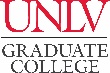 PLAN OF STUDY - Part IIDOCTOR OF PHILOSOPHY – PUBLIC HEALTH Social Behavioral Health Track 2018-19CatalogCOURSE REQUIREMENTSCore Requirements - 18 CreditsCore Requirements - 18 CreditsCore Requirements - 18 CreditsCore Requirements - 18 CreditsCore Requirements - 18 CreditsCore Requirements - 18 CreditsCore Requirements - 18 CreditsCore Requirements - 18 CreditsCOURSE(Prefix & #)CREDITSGRADE (if completed)TERM(Taken/anticipated)SUBSTITUTION/TRANSFER (if applicable)SUBSTITUTION/TRANSFER (if applicable)SUBSTITUTION/TRANSFER (if applicable)SUBSTITUTION/TRANSFER (if applicable)COURSE(Prefix & #)CREDITSGRADE (if completed)TERM(Taken/anticipated)COURSECREDITSGRADEINSTITUTIONEOH 790EAB 756EAB 791EOH 791HCA 791HED 791Concentration Courses - 3 CreditsConcentration Courses - 3 CreditsConcentration Courses - 3 CreditsConcentration Courses - 3 CreditsConcentration Courses - 3 CreditsConcentration Courses - 3 CreditsConcentration Courses - 3 CreditsConcentration Courses - 3 CreditsCOURSE(Prefix & #)CREDITSGRADE (if completed)TERM(Taken/anticipated)SUBSTITUTION/TRANSFER (if applicable)SUBSTITUTION/TRANSFER (if applicable)SUBSTITUTION/TRANSFER (if applicable)SUBSTITUTION/TRANSFER (if applicable)COURSE(Prefix & #)CREDITSGRADE (if completed)TERM(Taken/anticipated)COURSEEOH 705EOH 760Elective Courses - 6 CreditsComplete 6 credits of additional advisor-approved elective courses.Elective Courses - 6 CreditsComplete 6 credits of additional advisor-approved elective courses.Elective Courses - 6 CreditsComplete 6 credits of additional advisor-approved elective courses.Elective Courses - 6 CreditsComplete 6 credits of additional advisor-approved elective courses.Elective Courses - 6 CreditsComplete 6 credits of additional advisor-approved elective courses.Elective Courses - 6 CreditsComplete 6 credits of additional advisor-approved elective courses.Elective Courses - 6 CreditsComplete 6 credits of additional advisor-approved elective courses.Elective Courses - 6 CreditsComplete 6 credits of additional advisor-approved elective courses.COURSE(Prefix & #)CREDITSGRADE (if completed)TERM(Taken/anticipated)SUBSTITUTION/TRANSFER (if applicable)SUBSTITUTION/TRANSFER (if applicable)SUBSTITUTION/TRANSFER (if applicable)SUBSTITUTION/TRANSFER (if applicable)COURSE(Prefix & #)CREDITSGRADE (if completed)TERM(Taken/anticipated)COURSEMethods Courses - 3 CreditsComplete three credits from the following list of courses:  EOH 744, EOH 715Methods Courses - 3 CreditsComplete three credits from the following list of courses:  EOH 744, EOH 715Methods Courses - 3 CreditsComplete three credits from the following list of courses:  EOH 744, EOH 715Methods Courses - 3 CreditsComplete three credits from the following list of courses:  EOH 744, EOH 715Methods Courses - 3 CreditsComplete three credits from the following list of courses:  EOH 744, EOH 715Methods Courses - 3 CreditsComplete three credits from the following list of courses:  EOH 744, EOH 715Methods Courses - 3 CreditsComplete three credits from the following list of courses:  EOH 744, EOH 715Methods Courses - 3 CreditsComplete three credits from the following list of courses:  EOH 744, EOH 715COURSE(Prefix & #)CREDITSGRADE (if completed)TERM(Taken/anticipated)SUBSTITUTION/TRANSFER (if applicable)SUBSTITUTION/TRANSFER (if applicable)SUBSTITUTION/TRANSFER (if applicable)SUBSTITUTION/TRANSFER (if applicable)COURSE(Prefix & #)CREDITSGRADE (if completed)TERM(Taken/anticipated)COURSEResearch Courses - 3 CreditsComplete three credits from the following list:  EAB 733, EAB 743, EAB 753, EAB 763, EAB 773, EAB 783Research Courses - 3 CreditsComplete three credits from the following list:  EAB 733, EAB 743, EAB 753, EAB 763, EAB 773, EAB 783Research Courses - 3 CreditsComplete three credits from the following list:  EAB 733, EAB 743, EAB 753, EAB 763, EAB 773, EAB 783Research Courses - 3 CreditsComplete three credits from the following list:  EAB 733, EAB 743, EAB 753, EAB 763, EAB 773, EAB 783Research Courses - 3 CreditsComplete three credits from the following list:  EAB 733, EAB 743, EAB 753, EAB 763, EAB 773, EAB 783Research Courses - 3 CreditsComplete three credits from the following list:  EAB 733, EAB 743, EAB 753, EAB 763, EAB 773, EAB 783Research Courses - 3 CreditsComplete three credits from the following list:  EAB 733, EAB 743, EAB 753, EAB 763, EAB 773, EAB 783Research Courses - 3 CreditsComplete three credits from the following list:  EAB 733, EAB 743, EAB 753, EAB 763, EAB 773, EAB 783COURSE(Prefix & #)CREDITSGRADE (if completed)TERM(Taken/anticipated)SUBSTITUTION/TRANSFER (if applicable)SUBSTITUTION/TRANSFER (if applicable)SUBSTITUTION/TRANSFER (if applicable)SUBSTITUTION/TRANSFER (if applicable)COURSE(Prefix & #)CREDITSGRADE (if completed)TERM(Taken/anticipated)COURSEDissertation - 21 CreditsDissertation - 21 CreditsDissertation - 21 CreditsDissertation - 21 CreditsDissertation - 21 CreditsDissertation - 21 CreditsDissertation - 21 CreditsDissertation - 21 CreditsCOURSE(Prefix & #)CREDITSGRADE (if completed)TERM(Taken/anticipated)SUBSTITUTION/TRANSFER (if applicable)SUBSTITUTION/TRANSFER (if applicable)SUBSTITUTION/TRANSFER (if applicable)SUBSTITUTION/TRANSFER (if applicable)COURSE(Prefix & #)CREDITSGRADE (if completed)TERM(Taken/anticipated)COURSEEOH 799TOTAL CREDITS* Minimum credits required for graduation = 54GRADUATION POLICIESA minimum of 50 percent of the degree program must be 700-level courses excluding thesis, dissertation, or professional/scholarly paper. Individual departments may require more than the Graduate College minimum.Courses used to fulfill requirements for one degree may not be used toward another degree. A candidate for an advanced degree or graduate certificate must have a minimum Graduate Program Grade Point Average of 3.00 to be eligible to graduate or receive the certificate.Refer to the Thesis and Dissertation Format and Submission Guidelines webpage for a breakdown of requirements.Refer to the Graduate Catalog for all Academic, Transfer Credit, and program-related policies and requirements.